区县政府履职评价满意度调查二维码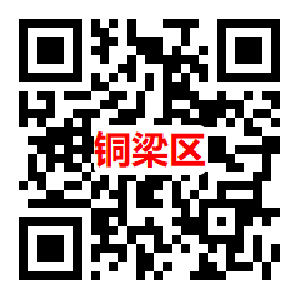 区县政府网站面向社会调查指导语：为了解铜梁区人民政府2019年度履行教育职责情况，根据《重庆市人民政府办公厅关于印发对区县政府履行教育职责评价工作方案的通知》等文件精神，市人民政府教育督导委员会委托重庆市教育评估院，对铜梁区人民政府履行教育职责情况开展社会满意度调查。请您本着自愿原则，扫二维码后，选择社会代表角色，根据您了解的真实情况独立作答提交。谢谢您的大力支持！